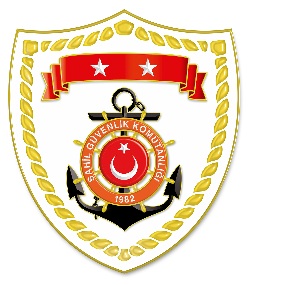 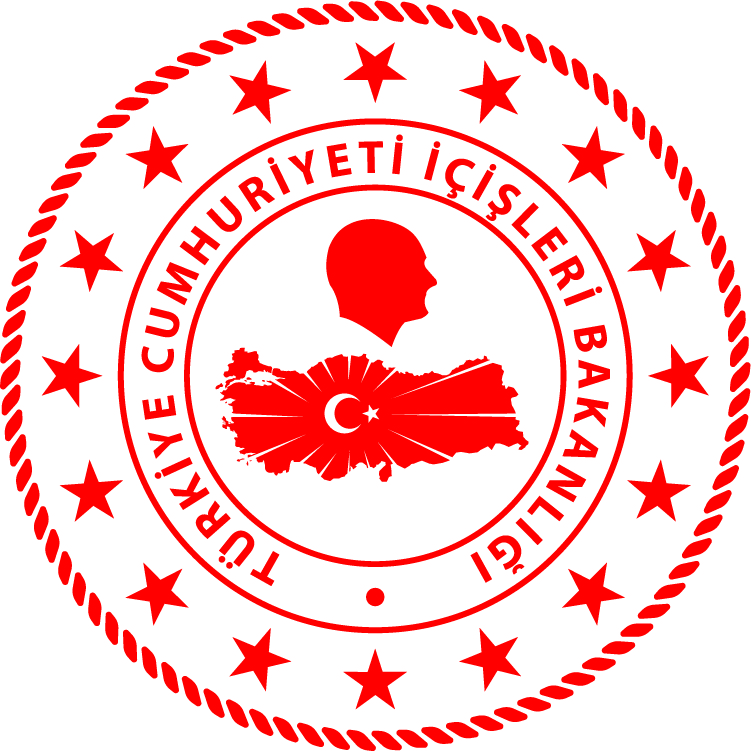 Ege BölgesiS.NUTARİHTESPİTUYGULANAN İDARİ PARA CEZASI MİKTARI (TL)CEZANIN KESİLDİĞİİL/İLÇE-MEVKİİAÇIKLAMA103 Mart 2021Ruhsat tezkeresi almadan dalarak su ürünleri avcılığı yapmak10.910AYDIN/DidimToplam 9 işleme 50.620 TL idari para cezası uygulanmıştır.203 Mart 2021Yasak sahada dalarak deniz patlıcanı avcılığı yapmak3.708AYDIN/DidimToplam 9 işleme 50.620 TL idari para cezası uygulanmıştır.303 Mart 2021Ruhsat tezkeresi almadan su ürünleri avcılığı yapmak (5 işlem)30.548BALIKESİR/AyvalıkToplam 9 işleme 50.620 TL idari para cezası uygulanmıştır.403 Mart 2021Pasif avlanma aracına ruhsat kod numarasını yazmamak (2 işlem)5.454BALIKESİR/AyvalıkToplam 9 işleme 50.620 TL idari para cezası uygulanmıştır.